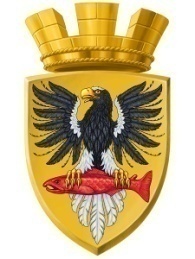 Р О С С И Й С К А Я  Ф Е Д Е Р А Ц И ЯКАМЧАТСКИЙ КРАЙП О С Т А Н О В Л Е Н И ЕАДМИНИСТРАЦИИ ЕЛИЗОВСКОГО ГОРОДСКОГО ПОСЕЛЕНИЯОт  03.10.2019 года                                                                                                                №  1030-п       г.ЕлизовоО присвоении адреса земельным участкам, формируемым в соответствии с градостроительной документацией по планировке и межеванию на застроенную территорию в кадастровом квартале 41:05:0101007 Елизовского городского поселения	Руководствуясь статьей 14 Федерального закона от 06.10.2003 № 131-ФЗ «Об общих принципах организации местного самоуправления в Российской Федерации», ч.3 ст.5 и ч.3 ст.9 Федерального закона от 28.12.2013 № 443-ФЗ «О федеральной информационной адресной системе и о внесении изменений в Федеральный закон «Об общих принципах организации местного самоуправления в Российской Федерации», Уставом Елизовского городского поселения, согласно Правилам присвоения, изменения и аннулирования адресов, утвержденным постановлением Правительства Российской Федерации от 19.11.2014 № 1221, в целях проведения комплексных кадастровых работ, на основании письма Администрации Елизовского муниципального района от 25.06. 2019 № 2483,ПОСТАНОВЛЯЮ:Присвоить адреса земельным участкам, формируемым в соответствии с градостроительной документацией по планировке и межеванию на застроенную территорию в кадастровом квартале 41:05:0101007 Елизовского городского поселения, согласно Перечню видов разрешенного использования образуемых земельных участков Приложения Б, утвержденному постановлением администрации Елизовского городского поселения от 13.12.2018 № 2188-п «Об утверждении изменений в градостроительную документацию по планировке и межеванию на застроенную территорию в кадастровом квартале 41:05:0101007 Елизовского городского поселения»:Земельному участку с условным номером 193: Россия, Камчатский край, Елизовский муниципальный район, Елизовское городское поселение, Елизово г., Южная ул., 61;Земельному участку с условным номером 194: Россия, Камчатский край, Елизовский муниципальный район, Елизовское городское поселение, Елизово г., Вулканическая ул., 10;Земельному участку с условным номером 195: Россия, Камчатский край, Елизовский муниципальный район, Елизовское городское поселение, Елизово г., Вулканическая ул., 12;Земельному участку с условным номером 196: Россия, Камчатский край, Елизовский муниципальный район, Елизовское городское поселение, Елизово г., Вулканическая ул., 14;Земельному участку с условным номером 197: Россия, Камчатский край, Елизовский муниципальный район, Елизовское городское поселение, Елизово г., Вулканическая ул., 16;Земельному участку с условным номером 198: Россия, Камчатский край, Елизовский муниципальный район, Елизовское городское поселение, Елизово г., Центральная ул., 16;Земельному участку с условным номером 199: Россия, Камчатский край, Елизовский муниципальный район, Елизовское городское поселение, Елизово г., Центральная ул., 18а;Земельному участку с условным номером 200: Россия, Камчатский край, Елизовский муниципальный район, Елизовское городское поселение, Елизово г., Центральная ул., 18;Земельному участку с условным номером 201: Россия, Камчатский край, Елизовский муниципальный район, Елизовское городское поселение, Елизово г., Центральная ул., 20;Земельному участку с условным номером 202: Россия, Камчатский край, Елизовский муниципальный район, Елизовское городское поселение, Елизово г., Центральная ул., 22; Земельному участку с условным номером 203: Россия, Камчатский край, Елизовский муниципальный район, Елизовское городское поселение, Елизово г., Центральная ул., 7;Земельному участку с условным номером 204: Россия, Камчатский край, Елизовский муниципальный район, Елизовское городское поселение, Елизово г., Сигнальная пер., 6;Земельному участку с условным номером 205: Россия, Камчатский край, Елизовский муниципальный район, Елизовское городское поселение, Елизово г., Сигнальный пер., 8;Земельному участку с условным номером 206: Россия, Камчатский край, Елизовский муниципальный район, Елизовское городское поселение, Елизово г., Центральная ул., 9;Земельному участку с условным номером 207: Россия, Камчатский край, Елизовский муниципальный район, Елизовское городское поселение, Елизово г., Южная ул., 71;Земельному участку с условным номером 208: Россия, Камчатский край, Елизовский муниципальный район, Елизовское городское поселение, Елизово г., Вулканическая ул., 20;Земельному участку с условным номером 209: Россия, Камчатский край, Елизовский муниципальный район, Елизовское городское поселение, Елизово г., Центральная ул., 11;Земельному участку с условным номером 210: Россия, Камчатский край, Елизовский муниципальный район, Елизовское городское поселение, Елизово г., Сигнальный пер., 12;Земельному участку с условным номером 211: Россия, Камчатский край, Елизовский муниципальный район, Елизовское городское поселение, Елизово г., Елизовский пер.., 2;Земельному участку с условным номером 212: Россия, Камчатский край, Елизовский муниципальный район, Елизовское городское поселение, Елизово г., Магистральная ул., 238а;Земельному участку с условным номером 213: Россия, Камчатский край, Елизовский муниципальный район, Елизовское городское поселение, Елизово г., Елизовский пер., 4а;Земельному участку с условным номером 214: Россия, Камчатский край, Елизовский муниципальный район, Елизовское городское поселение, Елизово г., Южная ул., 76;Земельному участку с условным номером 215: Россия, Камчатский край, Елизовский муниципальный район, Елизовское городское поселение, Елизово г., Южная ул., 78;Земельному участку с условным номером 216: Россия, Камчатский край, Елизовский муниципальный район, Елизовское городское поселение, Елизово г., Южная ул., 80;Земельному участку с условным номером 217: Россия, Камчатский край, Елизовский муниципальный район, Елизовское городское поселение, Елизово г., Полярная ул., 44;Земельному участку с условным номером 218: Россия, Камчатский край, Елизовский муниципальный район, Елизовское городское поселение, Елизово г., Полярная ул., 46;Земельному участку с условным номером 219: Россия, Камчатский край, Елизовский муниципальный район, Елизовское городское поселение, Елизово г., Полярная ул., 48;Земельному участку с условным номером 220: Россия, Камчатский край, Елизовский муниципальный район, Елизовское городское поселение, Елизово г., Южная ул., 81;Земельному участку с условным номером 222 Россия, Камчатский край, Елизовский муниципальный район, Елизовское городское поселение, Елизово г., Вулканическая ул., 26;Земельному участку с условным номером 223: Россия, Камчатский край, Елизовский муниципальный район, Елизовское городское поселение, Елизово г., Вулканическая ул., 28;Земельному участку с условным номером 224: Россия, Камчатский край, Елизовский муниципальный район, Елизовское городское поселение, Елизово г., Вулканическая ул., 30;Земельному участку с условным номером 225: Россия, Камчатский край, Елизовский муниципальный район, Елизовское городское поселение, Елизово г., Калужский пер., 3а;Земельному участку с условным номером 226: Россия, Камчатский край, Елизовский муниципальный район, Елизовское городское поселение, Елизово г., Калужский пер., 3;Земельному участку с условным номером 227: Россия, Камчатский край, Елизовский муниципальный район, Елизовское городское поселение, Елизово г., Центральная ул., 34а;Земельному участку с условным номером 228: Россия, Камчатский край, Елизовский муниципальный район, Елизовское городское поселение, Елизово г., Вулканическая ул., 19;Земельному участку с условным номером 229: Россия, Камчатский край, Елизовский муниципальный район, Елизовское городское поселение, Елизово г., Южная ул., 100;Земельному участку с условным номером 230: Россия, Камчатский край, Елизовский муниципальный район, Елизовское городское поселение, Елизово г., Южная ул., 86;Земельному участку с условным номером 231: Россия, Камчатский край, Елизовский муниципальный район, Елизовское городское поселение, Елизово г., Южная ул., 87;Земельному участку с условным номером 232: Россия, Камчатский край, Елизовский муниципальный район, Елизовское городское поселение, Елизово г., Полярная ул., 56;Земельному участку с условным номером 233: Россия, Камчатский край, Елизовский муниципальный район, Елизовское городское поселение, Елизово г., Полярная ул., 58;Земельному участку с условным номером 234: Россия, Камчатский край, Елизовский муниципальный район, Елизовское городское поселение, Елизово г., Вулканическая ул., 34;Земельному участку с условным номером 235: Россия, Камчатский край, Елизовский муниципальный район, Елизовское городское поселение, Елизово г., Вулканическая ул., 36;Земельному участку с условным номером 236: Россия, Камчатский край, Елизовский муниципальный район, Елизовское городское поселение, Елизово г., Вулканическая ул., 29;Земельному участку с условным номером 237: Россия, Камчатский край, Елизовский муниципальный район, Елизовское городское поселение, Елизово г., Центральная ул., 38а;Земельному участку с условным номером 238: Россия, Камчатский край, Елизовский муниципальный район, Елизовское городское поселение, Елизово г., Центральная ул., 40;Земельному участку с условным номером 239: Россия, Камчатский край, Елизовский муниципальный район, Елизовское городское поселение, Елизово г., Вулканическая ул., 23;Земельному участку с условным номером 240: Россия, Камчатский край, Елизовский муниципальный район, Елизовское городское поселение, Елизово г., Вулканическая ул., 25;Направить настоящее постановление в Федеральную информационную адресную систему для внесения сведений установленных данным постановлением.Муниципальному казенному учреждению «Служба по обеспечению деятельности администрации Елизовского городского поселения» опубликовать (обнародовать) настоящее постановление в средствах массовой информации и разместить в информационно-телекоммуникационной сети «Интернет» на официальном сайте администрации Елизовского городского поселения.Контроль за исполнением настоящего постановления возложить на заместителя Главы администрации Елизовского городского поселения.Глава администрации Елизовского городского поселения                                                       Д.Б. Щипицын